AHMET ÖRNEKAHMET ÖRNEKAHMET ÖRNEKAHMET ÖRNEKÖrnek Sok. No: 1   Ortaköy BeşiktaşİSTANBUL(212) 1111111(532) 1111111 
ahmetornek@gmail.comÖrnek Sok. No: 1   Ortaköy BeşiktaşİSTANBUL(212) 1111111(532) 1111111 
ahmetornek@gmail.comCinsiyet: ErkekDoğum Tarihi: 01/01/1988Medeni Durum: BekarUyruk: T.C.Sürücü Belgesi: B (2014)Askerlik Durumu:  Tecilli (01.10.2020 tarihine kadar)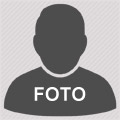 EĞİTİM BİLGİLERİEĞİTİM BİLGİLERİEĞİTİM BİLGİLERİEĞİTİM BİLGİLERİDoktoraİstanbul Teknik Üniversitesi / Makine Mühendisliği / 2016 - DevamTez: Yalın Üretim Teknikleri İstanbul Teknik Üniversitesi / Makine Mühendisliği / 2016 - DevamTez: Yalın Üretim Teknikleri İstanbul Teknik Üniversitesi / Makine Mühendisliği / 2016 - DevamTez: Yalın Üretim Teknikleri Yüksek Lisans	İstanbul Teknik Üniversitesi /  Makine Mühendisliği / 2014 - 2016	Tez: Yüksek Hızlı CNC Makineleriİstanbul Teknik Üniversitesi /  Makine Mühendisliği / 2014 - 2016	Tez: Yüksek Hızlı CNC Makineleriİstanbul Teknik Üniversitesi /  Makine Mühendisliği / 2014 - 2016	Tez: Yüksek Hızlı CNC MakineleriÜniversiteOrta Doğu Teknik Üniversitesi / Makine Mühendisliği / 2010 - 2014İlgi Alanları: Üretim, Kalite, Üretim PlanlamaOrta Doğu Teknik Üniversitesi / Makine Mühendisliği / 2010 - 2014İlgi Alanları: Üretim, Kalite, Üretim PlanlamaOrta Doğu Teknik Üniversitesi / Makine Mühendisliği / 2010 - 2014İlgi Alanları: Üretim, Kalite, Üretim PlanlamaLiseBeşiktaş Anadolu Lisesi / 2006 - 2010Beşiktaş Anadolu Lisesi / 2006 - 2010Beşiktaş Anadolu Lisesi / 2006 - 2010İŞ DENEYİMİİŞ DENEYİMİİŞ DENEYİMİİŞ DENEYİMİ09/2016 - Devam  09/2015 - 09/201607/2013 - 09/2013İstanbul Teknik ÜniversitesiAraştırma GörevlisiProf. Dr. Mehmet Örnek'in danışmanlığında yüksek hızlı CNC makinelerinin maliyet modellemesi araştırma projesi. Yüksek hızlı CNC makineleri ile konvansiyonel CNC makineleri karşılaştırması. Hangi durumunda hangi makine türünü kullanmanın daha avantajlı olduğunun belirlenmesi. Ayrıca, Üretim Teknikleri ve Yalın Üretim derslerinin verilmesi.ABC Otomotiv A.Ş. / İstanbulTedarikçi Geliştirme MühendisiOtomotiv parça tedarikçilerinin üretim süreçlerinin takibi. Satın Alma ve Lojistik Departmanları ile iletişim içinde otomotiv parçalarının kalite standartlarına uygun olarak planlanan zamanda üretiminin sağlanması. Üretim sürecinde çıkan problemlerin ve izlenen çözüm yöntemlerinin raporlanması. Tedarikçilerin üretim tekniklerinin standartlara uygun şekilde geliştirilmesi.XYZ A.Ş. / İstanbul	Üretim StajyeriFarklı departmanlarda birer hafta staj yaparak, kurumsal bir fabrika ortamında departmanlar arasındaki organizasyonel ilişkilerin gözlemlenmesi. Müşteri ilişkileri, ürün geliştirme, üretim, finans ve üst yönetim gibi departmanların nasıl bir takım halinde çalıştığının gözlemlenmesi. İhracata dayalı bir fabrikanın kurum kültürünün incelenmesi.  İstanbul Teknik ÜniversitesiAraştırma GörevlisiProf. Dr. Mehmet Örnek'in danışmanlığında yüksek hızlı CNC makinelerinin maliyet modellemesi araştırma projesi. Yüksek hızlı CNC makineleri ile konvansiyonel CNC makineleri karşılaştırması. Hangi durumunda hangi makine türünü kullanmanın daha avantajlı olduğunun belirlenmesi. Ayrıca, Üretim Teknikleri ve Yalın Üretim derslerinin verilmesi.ABC Otomotiv A.Ş. / İstanbulTedarikçi Geliştirme MühendisiOtomotiv parça tedarikçilerinin üretim süreçlerinin takibi. Satın Alma ve Lojistik Departmanları ile iletişim içinde otomotiv parçalarının kalite standartlarına uygun olarak planlanan zamanda üretiminin sağlanması. Üretim sürecinde çıkan problemlerin ve izlenen çözüm yöntemlerinin raporlanması. Tedarikçilerin üretim tekniklerinin standartlara uygun şekilde geliştirilmesi.XYZ A.Ş. / İstanbul	Üretim StajyeriFarklı departmanlarda birer hafta staj yaparak, kurumsal bir fabrika ortamında departmanlar arasındaki organizasyonel ilişkilerin gözlemlenmesi. Müşteri ilişkileri, ürün geliştirme, üretim, finans ve üst yönetim gibi departmanların nasıl bir takım halinde çalıştığının gözlemlenmesi. İhracata dayalı bir fabrikanın kurum kültürünün incelenmesi.  İstanbul Teknik ÜniversitesiAraştırma GörevlisiProf. Dr. Mehmet Örnek'in danışmanlığında yüksek hızlı CNC makinelerinin maliyet modellemesi araştırma projesi. Yüksek hızlı CNC makineleri ile konvansiyonel CNC makineleri karşılaştırması. Hangi durumunda hangi makine türünü kullanmanın daha avantajlı olduğunun belirlenmesi. Ayrıca, Üretim Teknikleri ve Yalın Üretim derslerinin verilmesi.ABC Otomotiv A.Ş. / İstanbulTedarikçi Geliştirme MühendisiOtomotiv parça tedarikçilerinin üretim süreçlerinin takibi. Satın Alma ve Lojistik Departmanları ile iletişim içinde otomotiv parçalarının kalite standartlarına uygun olarak planlanan zamanda üretiminin sağlanması. Üretim sürecinde çıkan problemlerin ve izlenen çözüm yöntemlerinin raporlanması. Tedarikçilerin üretim tekniklerinin standartlara uygun şekilde geliştirilmesi.XYZ A.Ş. / İstanbul	Üretim StajyeriFarklı departmanlarda birer hafta staj yaparak, kurumsal bir fabrika ortamında departmanlar arasındaki organizasyonel ilişkilerin gözlemlenmesi. Müşteri ilişkileri, ürün geliştirme, üretim, finans ve üst yönetim gibi departmanların nasıl bir takım halinde çalıştığının gözlemlenmesi. İhracata dayalı bir fabrikanın kurum kültürünün incelenmesi.  TEZ & PROJELERTEZ & PROJELERTEZ & PROJELERTEZ & PROJELER2015-20162014Yüksek LisansTeziYüksek Hızlı CNC Makineleri, İstanbul Teknik Üniversitesi		İki kişilik bir takım halinde örnek bir parçanın birim üretim maliyetini hesaplayan bir maliyet modellemesi oluşturuldu. Bu maliyet modellemesi baz alınarak, yüksek hızlı CNC makineleri ile konvansiyonel CNC makineleri karşılaştırıldı. Hangi durumunda hangi makine türünü kullanmanın daha avantajlı olduğu belirlendi. Lisans Bitirme Projesi2D Kağıt Kesme Makinesi Tasarımı ve Üretimi, ODTÜ		Altı kişilik bir takım çalışması ile AutoCAD vasıtasıyla çizimi verilen parçaları kağıt üzerinden kesen, 2D kağıt kesme makinesi tasarımı ve üretimi yapıldı. Makinedeki motor adedinin dörtten ikiye düşmesini sağlayan bir tasarım geliştirmesi yapıldı. Makinenin üretimi üniversite atölyesinde gerçekleştirildi. Dört takımın katıldığı yarışma sonucunda, kesme hızı, ağırlık, maliyet ve kalite kriterleri baz alınarak, birincilik ödülü kazanıldı.Yüksek LisansTeziYüksek Hızlı CNC Makineleri, İstanbul Teknik Üniversitesi		İki kişilik bir takım halinde örnek bir parçanın birim üretim maliyetini hesaplayan bir maliyet modellemesi oluşturuldu. Bu maliyet modellemesi baz alınarak, yüksek hızlı CNC makineleri ile konvansiyonel CNC makineleri karşılaştırıldı. Hangi durumunda hangi makine türünü kullanmanın daha avantajlı olduğu belirlendi. Lisans Bitirme Projesi2D Kağıt Kesme Makinesi Tasarımı ve Üretimi, ODTÜ		Altı kişilik bir takım çalışması ile AutoCAD vasıtasıyla çizimi verilen parçaları kağıt üzerinden kesen, 2D kağıt kesme makinesi tasarımı ve üretimi yapıldı. Makinedeki motor adedinin dörtten ikiye düşmesini sağlayan bir tasarım geliştirmesi yapıldı. Makinenin üretimi üniversite atölyesinde gerçekleştirildi. Dört takımın katıldığı yarışma sonucunda, kesme hızı, ağırlık, maliyet ve kalite kriterleri baz alınarak, birincilik ödülü kazanıldı.Yüksek LisansTeziYüksek Hızlı CNC Makineleri, İstanbul Teknik Üniversitesi		İki kişilik bir takım halinde örnek bir parçanın birim üretim maliyetini hesaplayan bir maliyet modellemesi oluşturuldu. Bu maliyet modellemesi baz alınarak, yüksek hızlı CNC makineleri ile konvansiyonel CNC makineleri karşılaştırıldı. Hangi durumunda hangi makine türünü kullanmanın daha avantajlı olduğu belirlendi. Lisans Bitirme Projesi2D Kağıt Kesme Makinesi Tasarımı ve Üretimi, ODTÜ		Altı kişilik bir takım çalışması ile AutoCAD vasıtasıyla çizimi verilen parçaları kağıt üzerinden kesen, 2D kağıt kesme makinesi tasarımı ve üretimi yapıldı. Makinedeki motor adedinin dörtten ikiye düşmesini sağlayan bir tasarım geliştirmesi yapıldı. Makinenin üretimi üniversite atölyesinde gerçekleştirildi. Dört takımın katıldığı yarışma sonucunda, kesme hızı, ağırlık, maliyet ve kalite kriterleri baz alınarak, birincilik ödülü kazanıldı.YAYINLARYAYINLARYAYINLARYAYINLAR201610/2015Örnek, Ahmet. Yüksek Hızlı CNC Makinelerinin Maliyet Modellemesi. Journal of Knowledge-Based, Optimal Technology 82, 57-60.Örnek, Ahmet & Smith, John. Visualizing the Turing machine using embedded archetypes. Journal of Embedded Configurations 25, 85-102.Örnek, Ahmet. Yüksek Hızlı CNC Makinelerinin Maliyet Modellemesi. Journal of Knowledge-Based, Optimal Technology 82, 57-60.Örnek, Ahmet & Smith, John. Visualizing the Turing machine using embedded archetypes. Journal of Embedded Configurations 25, 85-102.Örnek, Ahmet. Yüksek Hızlı CNC Makinelerinin Maliyet Modellemesi. Journal of Knowledge-Based, Optimal Technology 82, 57-60.Örnek, Ahmet & Smith, John. Visualizing the Turing machine using embedded archetypes. Journal of Embedded Configurations 25, 85-102.SUNUM & KONGRELERSUNUM & KONGRELERSUNUM & KONGRELERSUNUM & KONGRELER7-12/10/201602/201604/2016Avrupa Araştırma Konseyi, İstanbul			Ergonomics Society Group Meeting, NottinghamJIT & Lean Production" Sunumu, İTÜ				Avrupa Araştırma Konseyi, İstanbul			Ergonomics Society Group Meeting, NottinghamJIT & Lean Production" Sunumu, İTÜ				Avrupa Araştırma Konseyi, İstanbul			Ergonomics Society Group Meeting, NottinghamJIT & Lean Production" Sunumu, İTÜ				ÖDÜLLER & BURSLARÖDÜLLER & BURSLARÖDÜLLER & BURSLARÖDÜLLER & BURSLAR2016 - 2017201620162014EPSRC Research Bursary Okul İkinciliği, Makine Mühendisliği Yüksek Lisans, İTÜBahar Dönemi Yüksek Onur Belgesi, İTÜ		Güz Dönemi Onur Belgesi, ODTÜEPSRC Research Bursary Okul İkinciliği, Makine Mühendisliği Yüksek Lisans, İTÜBahar Dönemi Yüksek Onur Belgesi, İTÜ		Güz Dönemi Onur Belgesi, ODTÜEPSRC Research Bursary Okul İkinciliği, Makine Mühendisliği Yüksek Lisans, İTÜBahar Dönemi Yüksek Onur Belgesi, İTÜ		Güz Dönemi Onur Belgesi, ODTÜKURS / SERTİFİKA BİLGİSİ KURS / SERTİFİKA BİLGİSİ KURS / SERTİFİKA BİLGİSİ KURS / SERTİFİKA BİLGİSİ 201620152014Yalın Üretim Teknikleri, İTÜ Sürekli Eğitim MerkeziToplam Kalite Yönetimi Eğitimi, ODTÜProje Yönetimi, Etik Eğitim MerkeziYalın Üretim Teknikleri, İTÜ Sürekli Eğitim MerkeziToplam Kalite Yönetimi Eğitimi, ODTÜProje Yönetimi, Etik Eğitim MerkeziYalın Üretim Teknikleri, İTÜ Sürekli Eğitim MerkeziToplam Kalite Yönetimi Eğitimi, ODTÜProje Yönetimi, Etik Eğitim MerkeziBİLGİSAYAR BİLGİSİBİLGİSAYAR BİLGİSİBİLGİSAYAR BİLGİSİBİLGİSAYAR BİLGİSİUnigraphics, AutoCAD: İyiWord, Excel, Powerpoint, Outlook: Çok iyiMathcad: İyiUnigraphics, AutoCAD: İyiWord, Excel, Powerpoint, Outlook: Çok iyiMathcad: İyiUnigraphics, AutoCAD: İyiWord, Excel, Powerpoint, Outlook: Çok iyiMathcad: İyiUnigraphics, AutoCAD: İyiWord, Excel, Powerpoint, Outlook: Çok iyiMathcad: İyiYABANCI DİL BİLGİSİ YABANCI DİL BİLGİSİ YABANCI DİL BİLGİSİ YABANCI DİL BİLGİSİ İngilizceOkuma: Çok iyi, Yazma: Çok iyi, Konuşma: İyiOkuma: Çok iyi, Yazma: Çok iyi, Konuşma: İyiOkuma: Çok iyi, Yazma: Çok iyi, Konuşma: İyiFransızcaOkuma: İyi, Yazma: İyi, Konuşma: OrtaOkuma: İyi, Yazma: İyi, Konuşma: OrtaOkuma: İyi, Yazma: İyi, Konuşma: OrtaHOBİLERHOBİLERHOBİLERHOBİLERFotoğrafçılık, üniversite voleybol takımı kaptanıFotoğrafçılık, üniversite voleybol takımı kaptanıFotoğrafçılık, üniversite voleybol takımı kaptanıFotoğrafçılık, üniversite voleybol takımı kaptanıDERNEK VE KULÜP ÜYELİKLERİDERNEK VE KULÜP ÜYELİKLERİDERNEK VE KULÜP ÜYELİKLERİDERNEK VE KULÜP ÜYELİKLERİ İşletme Kulübü Üyeliği, Fotoğraf Derneği Üyeliği İşletme Kulübü Üyeliği, Fotoğraf Derneği Üyeliği İşletme Kulübü Üyeliği, Fotoğraf Derneği Üyeliği İşletme Kulübü Üyeliği, Fotoğraf Derneği ÜyeliğiREFERANSLAR REFERANSLAR REFERANSLAR REFERANSLAR Mehmet ÖrnekİTÜ - Profesör - (212) 1111111İTÜ - Profesör - (212) 1111111İTÜ - Profesör - (212) 1111111Ahmet ÖrnekODTÜ - Profesör - (212) 3333333ODTÜ - Profesör - (212) 3333333ODTÜ - Profesör - (212) 3333333Ayşe ÖrnekABC  Otomotiv A.Ş - Genel Müdür - (212) 9999999 ABC  Otomotiv A.Ş - Genel Müdür - (212) 9999999 ABC  Otomotiv A.Ş - Genel Müdür - (212) 9999999 